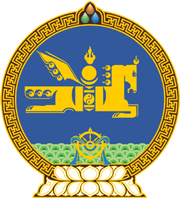 МОНГОЛ УЛСЫН ХУУЛЬ2024 оны 01 сарын 12 өдөр                                                                  Төрийн ордон, Улаанбаатар хот   вЕКСЕЛИЙН ТУХАЙ ХУУЛЬД   НЭМЭЛТ оРУУЛАХ ТУХАЙ1 дүгээр зүйл.Векселийн тухай хуулийн 3 дугаар зүйлийн 1 дэх хэсэгт доор дурдсан агуулгатай 7 дахь заалт нэмсүгэй:		“7.“гарын үсэг” гэж Архив, албан хэрэг хөтлөлтийн тухай хуулийн 4.1.14-т заасныг.”МОНГОЛ УЛСЫН 	ИХ ХУРЛЫН ДАРГА 				Г.ЗАНДАНШАТАР